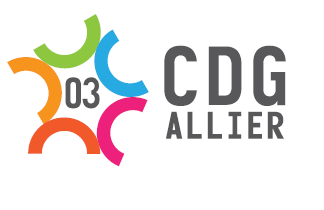 SAISINE DU CHSCT DÉPARTEMENTALCOLLECTIVITÉ OU ÉTABLISSEMENT PUBLIC :…	Nombre d’agents titulaires : 	Nombres de contractuels de droit public : 	Nombres de contractuels de droit privé (CAE, apprenti…) : 	Fait à ………………..,  le ……………..Cachet et signature de l’Autorité TerritorialeAVIS DU CHSCTCOLLEGE DES REPRESENTANTS DES AGENTS :☐	FAVORABLE A L’UNANIMITÉ☐	FAVORABLE A LA MAJORITÉ☐	DÉFAVORABLE A L’UNANIMITÉ☐	DÉFAVORABLE A LA MAJORITÉCOLLEGE DES REPRESENTANTS DES ELUS :☐	FAVORABLE A L’UNANIMITÉ☐	FAVORABLE A LA MAJORITÉ☐	DÉFAVORABLE A L’UNANIMITÉ☐	DÉFAVORABLE A LA MAJORITÉENQUETE DEMANDEE PAR LES MEMBRES DU CHSCT				☐	OUI				☐	NON				COMMENTAIRES / OBSERVATIONS DES REPRESENTANTSFait à YZEURE, le …………………………Le Secrétaire,		Le Président,Motif de la saisineDocuments à transmettrePourRéférences réglementaires Document unique d’évaluation des risques professionnels et plan d’actions relatifs à la prévention des risques professionnels et à l’amélioration des conditions de travail Document unique (LIEN) Plan d’actions Plan RPSAvisArticles 39 et 49 du décret n°85-603 modifié Règlement intérieur, consigne, note de service, Plan de Continuité de l’Activité (PCA) relatif à l’hygiène, la sécurité et les conditions de travail que l’autorité territoriale envisage de prendre Règlement intérieur hygiène sécurité (LIEN) Note de service PCA ConsultationArticle 49 du décret n°85-603 modifié Étude ergonomique, aménagement de poste et mesures générales prises dans le cadre du maintien dans l’emploi, du reclassement des agents reconnus inaptes à l’exercice de leurs fonctions Étude ergonomique Aménagement de posteConsultationArticle 46 du décret n°85-603 modifié Projets d’aménagement importants modifiant les conditions de santé et de sécurité ou les conditions de travail et, notamment, avant toute transformation importante des postes de travail découlant de la modification de l’outillage, d’un changement de produit ou de l’organisation du travail, nouvelles technologies susceptibles d’avoir des conséquences sur la santé et la sécurité des agents Projet d’aménagement / construction de locaux : plans, descriptif Transformation importante poste de travail : plan, descriptif Modification outillage : descriptif, mesures de sécurité Changement de produit chimique : fiche de données de sécurité, mesures de sécurité Changement d’organisation du travail : descriptif Nouvelles technologies : descriptifConsultationArticle 45 du décret n°85-603 modifié Affectation des jeunes âgés d’au moins 15 ans et de moins de 18 ans employées ou accueillis en stage ou formation professionnelle appelés à réaliser des travaux interdits susceptibles de dérogation Délibération préalable à l’affectation de ces jeunes (LIEN)InformationArticle 5-7 du décret n°85-603 modifié Danger grave et imminent, droit de retrait Notification registre danger grave et imminent (LIEN)Enquête immédiate par l’autorité territoriale, accompagnée du membre du CHSCT ayant signalé le danger. Information des décisions prises.Article 5-2 du décret n°85-603 modifié Accidents du travail, accidents de service, maladies professionnelles et suites données à une enquête du CHSCT après accident de service/maladie professionnelle grave, mortel ou répété Déclaration type complétée (LIEN) Suites données à une enquête du CHSCTInformation pour enquête susceptible d’être diligentée par le CHSCT ou demande d’enquête par la collectivité employeurArticle 41 du décret n°85-603 modifié Désignation des Assistants de prévention / conseillers de prévention (lettre de cadrage) Lettre de cadrage (LIEN) Arrêté de désignation (LIEN)InformationArticle 4 du décret n°85-603 modifié Visites et observations de l’ACFI  Rapport, remarques et observationsInformationArticle 43 du décret n°85-603 modifié Autres demandes d’avis spécifiques (à préciser) : …………………………………………………………………………………………………………………………………………………………………………………………………………………………………………………………………………………………………………